Christ the King Fellowship Presbyterian Church March 7th, 2021 - 11AM#love  Prelude  (“Darkness To Light” by. Ann Weber)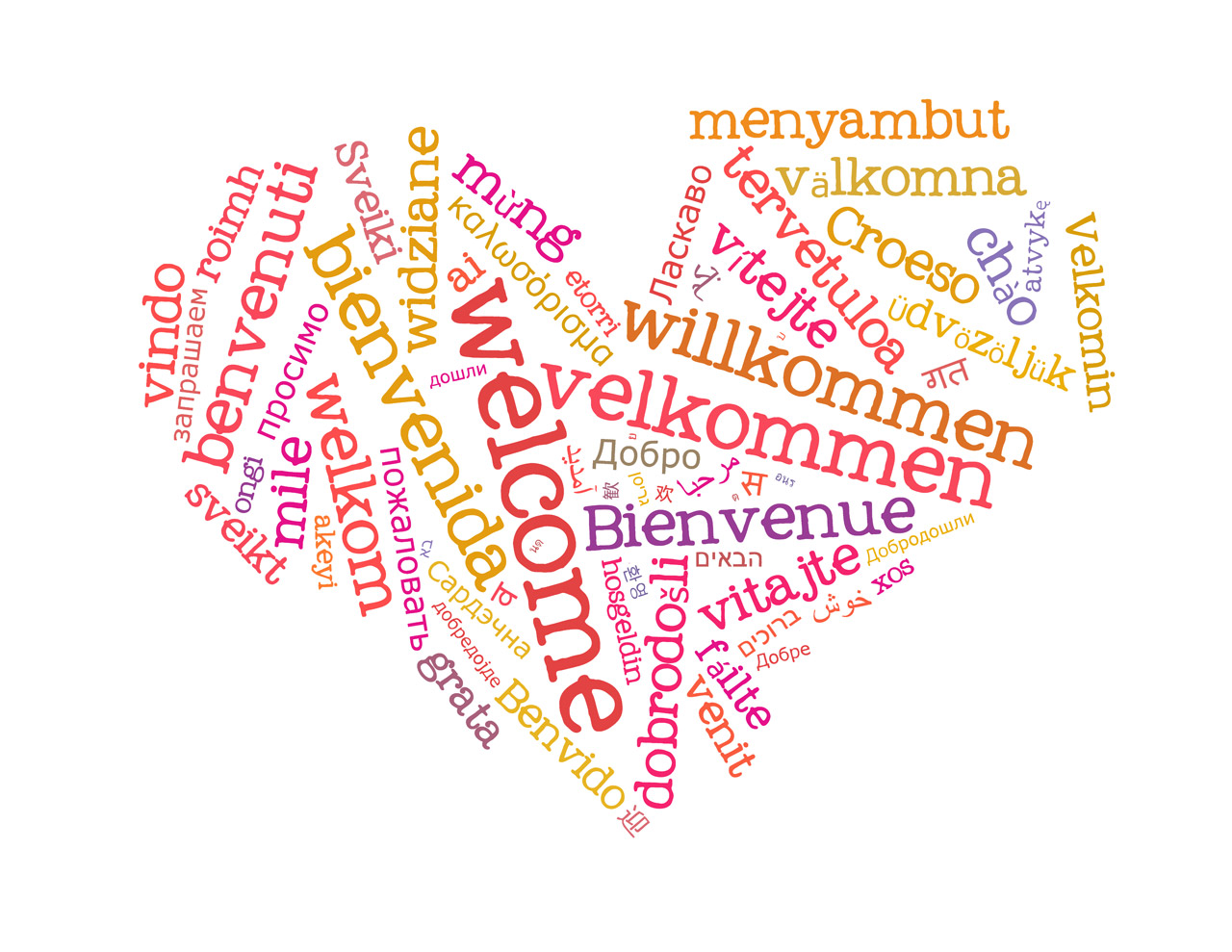 Welcome Call to Worship: (Psalm 100:1-4)	Make a joyful noise to the LORD, all the earth!  Serve the LORD with gladness!  Come into his presence with singing!  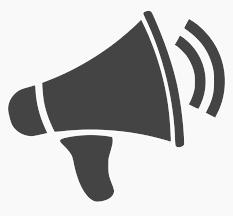 Know that the LORD, he is God!  It is he who made us and not we ourselves; we are his people, and the sheep of his pasture.  Enter his gates with thanksgiving, and his courts with praise!  Give thanks to him; bless his name!   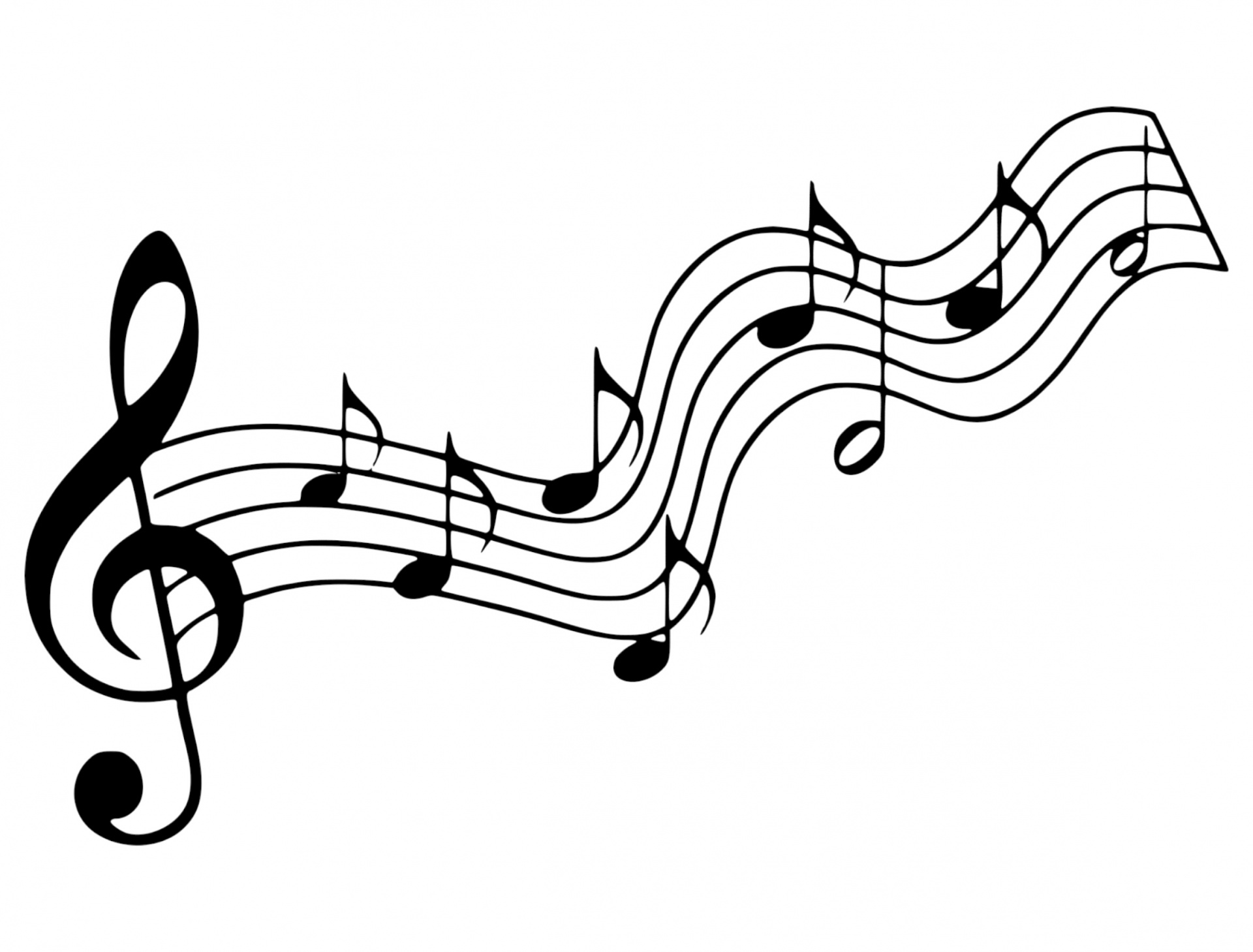 Music (Cantor)  “What Wondrous Love Is This” Confession:  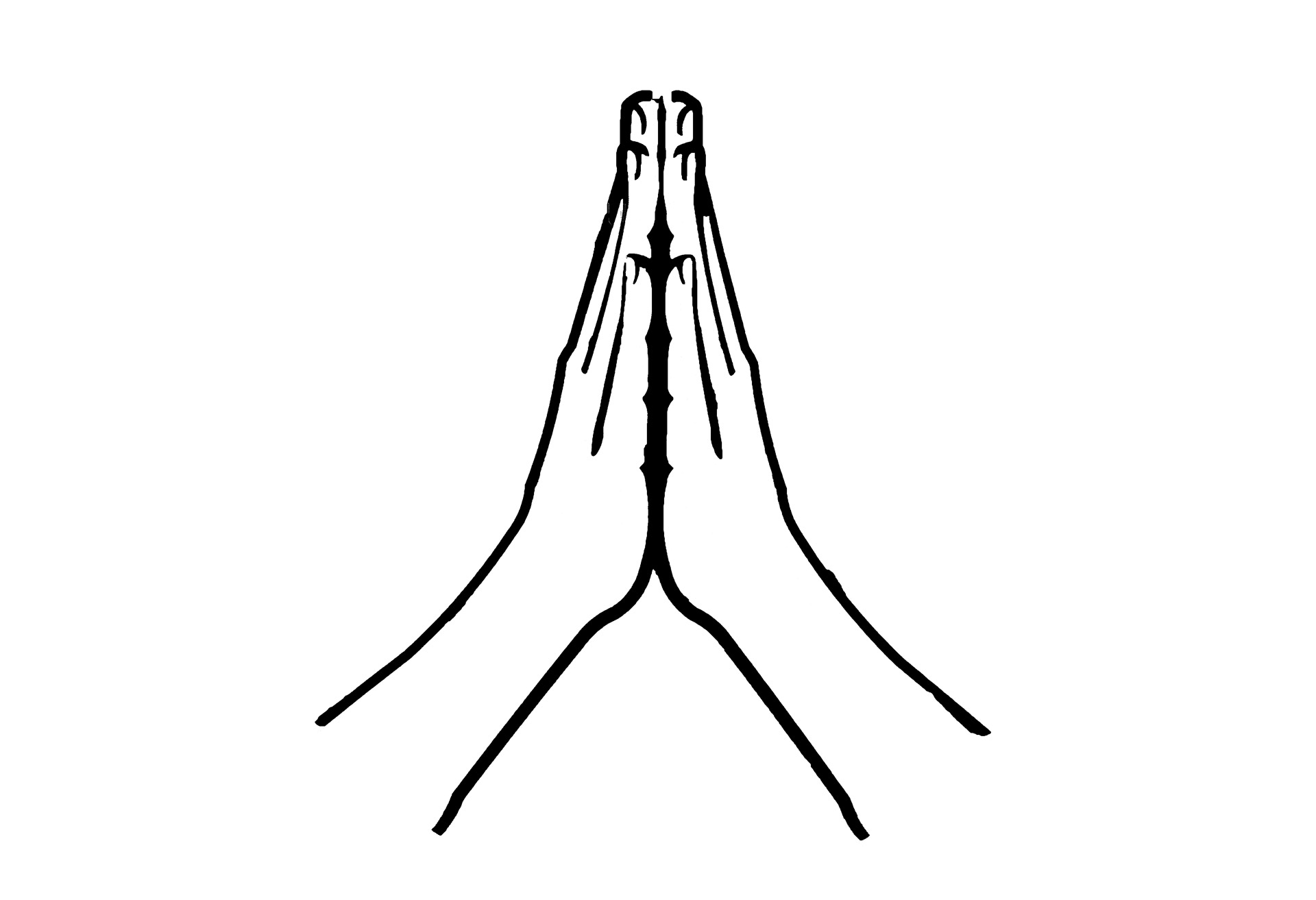 Almighty God, you love us, but we have not loved you.  You call, but we have not listened.  We walk away from neighbors in need, wrapped in our own concerns.  We condone evil, prejudice, warfare, and greed.  God of grace, help us to admit our sin, so that as you come to us in mercy, we may repent, turn to you, and receive forgiveness; through Jesus Christ our redeemer.                      silent prayer & reflection: let the Holy Spirit bring to mind any sin that needs to be confessed - offer it to God &        let it go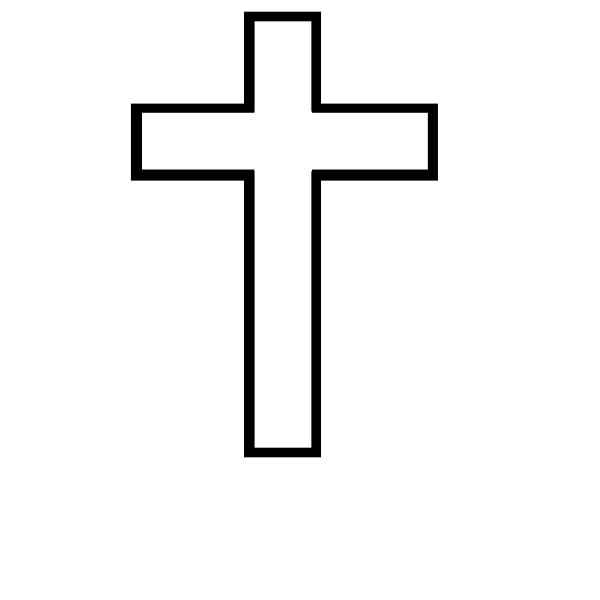 Assurance of PardonGlory be to the Father, & to the Son & to the Holy Ghost! Amen for grace! 	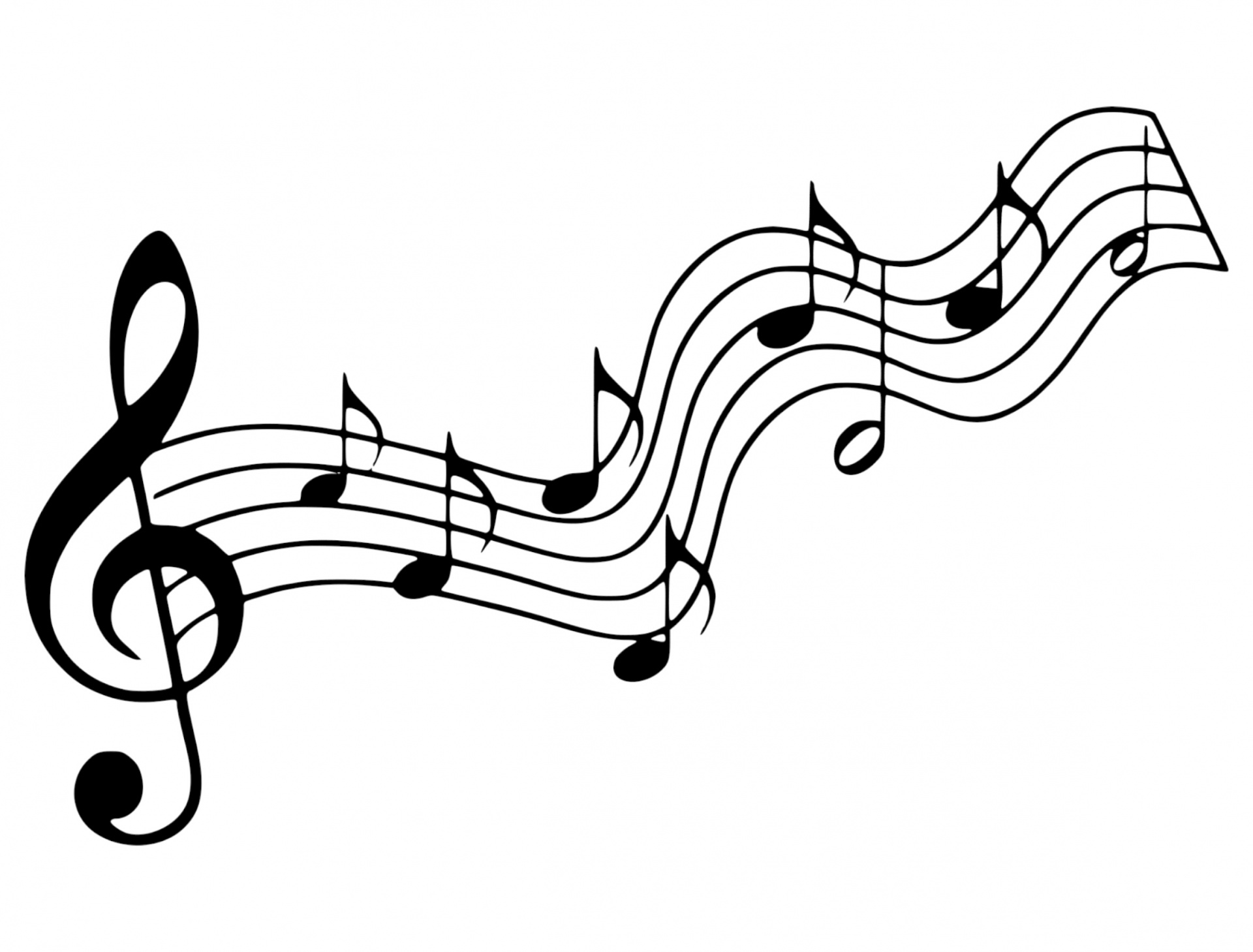 Music (Cantor) “Thank You, Lord” 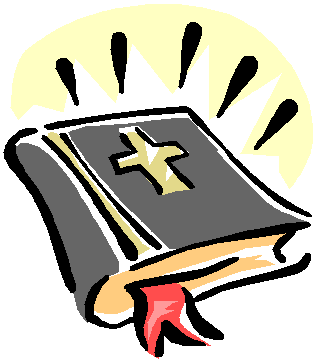 Scripture: 	Ex. 20:1-17 	(1st Reading) John 19:26-27	(2nd Reading)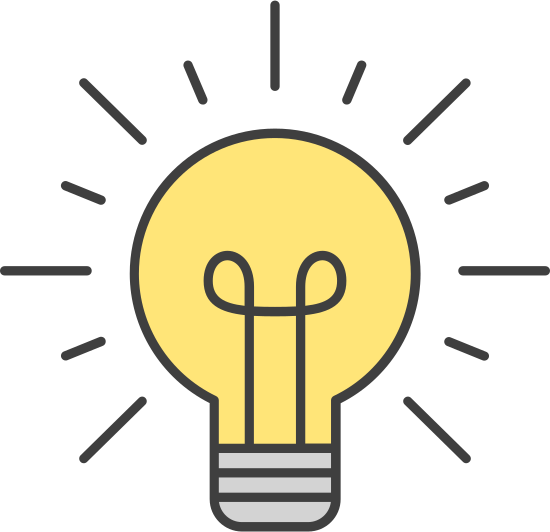                      All Ages Faith Engagement &         			Sermon Time 	  	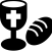 Communion (see “Communion Liturgy” below) Offering: 				We respond to God’s love in joy.   	please drop financial gifts when arriving/leaving or mail to: 939 S. Danby Rd, Spencer NY 14883 -OR- PO Box 367, Spencer, NY. 14883Responsive Organ Music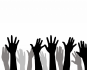 “Go to Dark Gethsemane” by John Carter Doxology (Cantor) Prayers of the Pastor & the PeopleWith Praise & Thanksgiving              share briefly names & situations to lift to God in prayer -- we know God is more than able to hold all we offer & God knows the details!  Lord in Your mercy...Hear our prayer.BlessingInstruments: “My Soul Cries Out With A Joyful Shout” Postlude “In The Cross of Christ I Glory” (Presbyterian Hymnal #84) John Bowring, 1825. Ithamar Conkey, 1849. What Wondrous Love Is This American folk hymns, c. 1811.  Walker’s Southern Harmony, 1835.  Harm. Cantate Domino, 1980. Andraé MUsic: Harmonization © World Council of Churches. Presbyterian Hymnal (#85). (Vs.1) What wondrous love is this, O my soul, O my soul, What wondrous love is this, O my soul!  What wondrous love is this that caused the Lord of bliss TO bear the heavy cross for my soul, for my soul, To bear the heavy cross for my soul!  (Vs.2) To God and to the Lamb I will sing, I will sing, To God and to the Lamb, I will sing; To God and to the Lamb who is the great I Am, While millions join the theme, I will sing, I will sing; While millions join the theme, I will sing!  (Vs.3) And when from death I’m free, I’ll sing on, I’ll sing on, And when from death I’m free, I’ll sing on; And when from death I’m free, I’ll sing and joyful be, And through eternity I’ll sing on, I’ll sing on, And through eternity I’ll sing on.  Thank You, Lord Seth Sykes. Seth and Bessie Sykes.  Copyright Singspiration 1940, renewal 1968. Praise! Hymnal (#268). Thank you, Lord, for saving my soul, Thank you, Lord, for making me whole; Thank you, Lord, for giving to me Thy great salvation so rich and free.     Praise God, from Whom All Blessings FlowThomas Ken, 1695, 1709. Genevan Psalter, 1551. Presbyterian! Hymnal (#592).  *Him/GodPraise God, from whom all blessings flow; Praise Him*, all creatures here below; Praise Him* above, ye heavenly host; Praise Father, Son, and Holy Ghost. Amen.My Soul Cries Out with a Joyful Shout Rory Cooney, 1990. Irish melody, arr. Rory Cooney. © GIA Publications, Inc.  Glory to God Hymnal (#100). My soul cries out with a joyful shout that the God of my heart is great, and my spirit sings of the wondrous things that you bring to the ones who wait.  You fixed your sight on your servant’s plight and my weakness you did not spurn, so from east to west shall my name be blest.  Could the world be about to turn? My heart shall sing of the day you bring.  Let the fires of your justice burn.  Wipe away all tears, for the dawn draws near, and the world is about to turn. Notes & Doodles: Personal Milestones:Mar. 8 - Alex Delfini; Brenda WIlberMar. 14 - Ray Maratea Prayer Concerns:			    Prayer family: Marvin & Jean Fisher 	     Prayer young person: Tyler Decker Prayer theme for young adults: Friends All medical professionals, emergency responders & those serving in hospitals, nursing homes & care facilities Military folks & family - the USA & all those in leadership S-VE School Board members, administrators, teachers & othersNorth Spencer Christian Academy Church FinancesEmpowering Lives Christ the King Fellowship - Pastor Sabrina Slater  Announcements/Reminders: 3/10: 11AM Adult Study 3/11: Thurs @ 9-11AM SVE Food Cupboard food give-away 3/11: Thurs @ 7PM SVE Board of Ed Mtg (business) 3/14: Sunday 12noon-2PM Rabies Clinic @ Stray Haven (Waverly)3/16: Tues @ 12noon-8PM SVE School Capital Project Vote (@HS) 3/16: Tues @ 12noon-9PM Village of Spencer ElectionsWant to volunteer?  Day time ambulance drivers needed (contact Earl @ 607-598-6435; the squad #) Mental Health Emotional Support Hotline: 1-844-863-9314 (daily 8AM-10PM)Communion Liturgy:__________________________Eat this Bread (Cantor voice) *Communaute de Taize, adapted by Robert J. Batastini (1984) Eat this bread, drink this cup, Come to me and never be hungry. Eat this bread, drink this cup, Trust in me and you will not thirst. The LORD be with you. And also with you. 			Lift up your hearts. We lift them to the LORD. 			Let us give thanks to the LORD our God. It is right to give our thanks and praise! (prayer of thanksgiving & praise -- ending with the LORD's prayer) ...he took bread & after giving thanks to God he broke it & gave it to his disciples saying, 	"Take, eat. This is my body given for you. Do this in remembrance of me." 	And in the same way Jesus took the cup, saying:"This cup is the new covenant sealed in my blood, shed for you for the forgiveness of sins. Whenever you drink it, do this in remembrance of me." All who trust in Jesus Christ as Lord are welcome. As you receive the sacrament of communion consider the grace of what Jesus has done for us all and how much God loves you. After all receive, we pray: God, thank You for accepting us as living members of Your Son & our Savior Jesus Christ. Thank you for feeding us with spiritual food in the Sacrament of his body and blood. Send us into the world in peace, granting us strength and courage to love and serve You with gladness and singleness of heart; through Christ our Lord. Amen! 